В треугольнике ABC , ,   Найдите AC.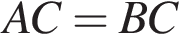 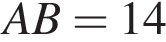 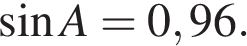 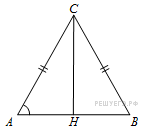 В треугольнике ABC AC = BC = 7,  Найдите AB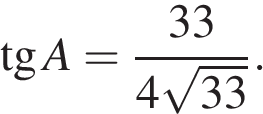 В треугольнике  Найдите высоту 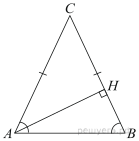 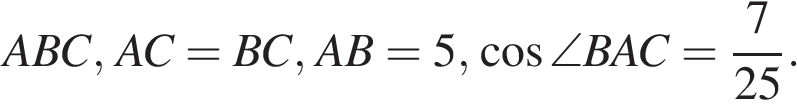 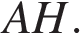 В треугольнике  ,  – высота, ,  Найдите 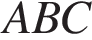 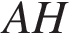 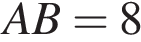 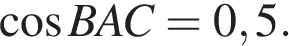 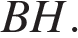   В треугольнике  , .  Найдите высоту 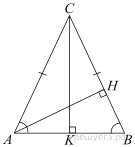 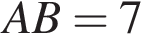 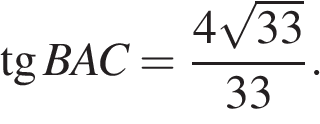 6.В треугольнике  ,   — высота,  Найдите 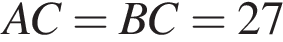 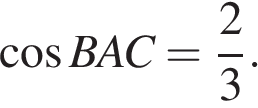 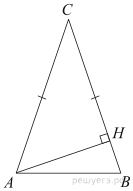 7.В треугольнике ABC AC = BC = 6, высота AH равна 3. Найдите угол C. Ответ дайте в градусах. 8. В треугольнике  , угол  равен ,  Найдите 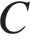 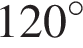 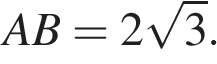 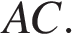 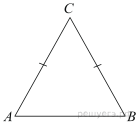 